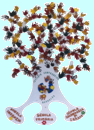 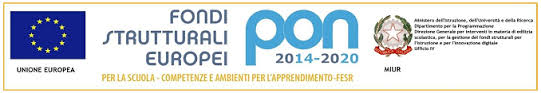 INFORMATIVA SUL TRATTAMENTO DEI DATI PERSONALIAi sensi della vigente normativa sul trattamento e la protezione dei dati personali, questa Istituzione Scolastica, rappresentata dal dirigente scolastico, prof./prof.ssa , in qualità di Titolare del trattamento, dovendo acquisire o già detenendo dati personali che La riguardano, è tenuta a fornirLe le informazioni appresso indicate riguardanti il trattamento dei dati personali in suo possesso.Finalità del trattamento e fondamento di liceitàIl trattamento dei suoi dati personali avrà le seguenti finalità:1. predisposizione e comunicazioni informative precontrattuali e istruttorie rispetto alla stipula del contratto;2. esecuzione del contratto e conseguente gestione amministrativa e contabile;3. adempimento di obblighi derivanti da leggi, contratti, regolamenti in materia di igiene e sicurezza del lavoro, in materia fiscale, in materia assicurativa;4. gestione del contenzioso (es. inadempimenti contrattuali, controversie giudiziarie)Il conferimento dei dati richiesti per le finalità da 1 a 4 è indispensabile a questa Istituzione Scolastica per l'assolvimento dei suoi obblighi istituzionali e  contrattuali, il trattamento non è quindi soggetto a consenso ed il mancato conferimento dei dati potrebbe compromettere gli adempimenti contrattuali.Periodo di conservazioneI dati personali raccolti per le finalità 1-4 saranno conservati per tutta la durata del rapporto contrattuale e comunque per il periodo imposto dalle vigenti disposizioni in materia civilistica  e fiscale.Riferimenti per la protezione dei datiTitolare del Trattamento dei dati personali è la scuola stessa, che ha personalità giuridica autonoma ed è legalmente rappresentata dal dirigente scolastico: prof./prof.ssa .Responsabile della protezione dei dati è  il/la sig/sig.ra , del quale si riportano di seguito i riferimenti di contatto: telefono , email  .  La persona, referente interno per il trattamento, cui  potrete rivolgervi per far valere i diritti  sotto riportati  è il/la sig/sig.ra .Le ricordiamo inoltre che in ogni momento potrà esercitare i Suoi diritti nei confronti del Titolare del trattamento presentando apposita istanza con il modulo disponibile presso gli uffici di segreteria.Diritti degli interessatiLe ricordiamo, ai sensi della vigente normativa ed in particolare degli articoli 15-22 e 77 del RGPD UE 2016/679, che lei ha sempre il diritto di esercitare la richiesta di accesso e di rettifica dei suoi dati personali, che ha il diritto a richiedere l’oblio e la limitazione del trattamento, ove applicabili, e che ha sempre il diritto di revocare il consenso e proporre reclamo all'Autorità Garante.Destinatari dei dati personali e assenza di trasferimentiI dati oggetto del trattamento potranno essere comunicati a soggetti esterni alla istituzione scolastica quali a titolo esemplificativo e non esaustivo:gli enti pubblici competenti per legge per la gestione dgli adempimenti fiscali (es. Agenzia delle Entrate),le  Avvocature dello Stato, per la difesa erariale e consulenza presso gli organi di giustizia,le Magistrature ordinarie e amministrativo-contabile e Organi di polizia giudiziaria, per l’esercizio dell’azione di giustiziai liberi professionisti, ai fini di patrocinio o di consulenza, compresi quelli di controparte per le finalità di corrispondenzale società che svolgono attività in outsourcing per conto del Titolare, nella loro qualità di responsabili del trattamento, nell'ambito della messa a disposizione, gestione e manutenzione dei servizi informativi utilizzati dall'istituzione.I dati oggetto del trattamento, registrati  in sistemi informativi su web, sono conservati su server ubicati all'interno dell'Unione Europea e non sono quindi oggetto di trasferimento.Il Dirigente Scoalstico
Prof.ssa Grazia Maria MarciulianoFirma autografa sostituita a mezzo stampa ai sensi dell’art. 3 c. 2 del D. L.vo 39/93 